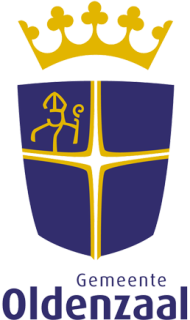 Datum ontvangst:Aangifte gevonden fietsAangifte gevonden fietsAangifte gevonden fietsAangifte gevonden fietsAangifte gevonden fietsAangifte gevonden fietsAangifte gevonden fietsAangifte gevonden fietsAangifte gevonden fietsAangifte gevonden fietsAangifte gevonden fietsAls u een fiets gevonden hebt kunt u daarvoor dit formulier invullen. Daarna stuurt u het formulier en een eventuele foto per e-mail naar info@oldenzaal.nl. U kunt het formulier ook afgeven bij de receptie van het stadhuis, Ganzenmarkt 1 te Oldenzaal. U kunt op de volgende tijden terecht:maandag	8:30 – 20:00dinsdag t/m donderdag	8:30 – 17:00vrijdag	8:30 – 12:30Als u een fiets gevonden hebt kunt u daarvoor dit formulier invullen. Daarna stuurt u het formulier en een eventuele foto per e-mail naar info@oldenzaal.nl. U kunt het formulier ook afgeven bij de receptie van het stadhuis, Ganzenmarkt 1 te Oldenzaal. U kunt op de volgende tijden terecht:maandag	8:30 – 20:00dinsdag t/m donderdag	8:30 – 17:00vrijdag	8:30 – 12:30Als u een fiets gevonden hebt kunt u daarvoor dit formulier invullen. Daarna stuurt u het formulier en een eventuele foto per e-mail naar info@oldenzaal.nl. U kunt het formulier ook afgeven bij de receptie van het stadhuis, Ganzenmarkt 1 te Oldenzaal. U kunt op de volgende tijden terecht:maandag	8:30 – 20:00dinsdag t/m donderdag	8:30 – 17:00vrijdag	8:30 – 12:30Als u een fiets gevonden hebt kunt u daarvoor dit formulier invullen. Daarna stuurt u het formulier en een eventuele foto per e-mail naar info@oldenzaal.nl. U kunt het formulier ook afgeven bij de receptie van het stadhuis, Ganzenmarkt 1 te Oldenzaal. U kunt op de volgende tijden terecht:maandag	8:30 – 20:00dinsdag t/m donderdag	8:30 – 17:00vrijdag	8:30 – 12:30Als u een fiets gevonden hebt kunt u daarvoor dit formulier invullen. Daarna stuurt u het formulier en een eventuele foto per e-mail naar info@oldenzaal.nl. U kunt het formulier ook afgeven bij de receptie van het stadhuis, Ganzenmarkt 1 te Oldenzaal. U kunt op de volgende tijden terecht:maandag	8:30 – 20:00dinsdag t/m donderdag	8:30 – 17:00vrijdag	8:30 – 12:30Als u een fiets gevonden hebt kunt u daarvoor dit formulier invullen. Daarna stuurt u het formulier en een eventuele foto per e-mail naar info@oldenzaal.nl. U kunt het formulier ook afgeven bij de receptie van het stadhuis, Ganzenmarkt 1 te Oldenzaal. U kunt op de volgende tijden terecht:maandag	8:30 – 20:00dinsdag t/m donderdag	8:30 – 17:00vrijdag	8:30 – 12:30Als u een fiets gevonden hebt kunt u daarvoor dit formulier invullen. Daarna stuurt u het formulier en een eventuele foto per e-mail naar info@oldenzaal.nl. U kunt het formulier ook afgeven bij de receptie van het stadhuis, Ganzenmarkt 1 te Oldenzaal. U kunt op de volgende tijden terecht:maandag	8:30 – 20:00dinsdag t/m donderdag	8:30 – 17:00vrijdag	8:30 – 12:30Als u een fiets gevonden hebt kunt u daarvoor dit formulier invullen. Daarna stuurt u het formulier en een eventuele foto per e-mail naar info@oldenzaal.nl. U kunt het formulier ook afgeven bij de receptie van het stadhuis, Ganzenmarkt 1 te Oldenzaal. U kunt op de volgende tijden terecht:maandag	8:30 – 20:00dinsdag t/m donderdag	8:30 – 17:00vrijdag	8:30 – 12:30Als u een fiets gevonden hebt kunt u daarvoor dit formulier invullen. Daarna stuurt u het formulier en een eventuele foto per e-mail naar info@oldenzaal.nl. U kunt het formulier ook afgeven bij de receptie van het stadhuis, Ganzenmarkt 1 te Oldenzaal. U kunt op de volgende tijden terecht:maandag	8:30 – 20:00dinsdag t/m donderdag	8:30 – 17:00vrijdag	8:30 – 12:30Als u een fiets gevonden hebt kunt u daarvoor dit formulier invullen. Daarna stuurt u het formulier en een eventuele foto per e-mail naar info@oldenzaal.nl. U kunt het formulier ook afgeven bij de receptie van het stadhuis, Ganzenmarkt 1 te Oldenzaal. U kunt op de volgende tijden terecht:maandag	8:30 – 20:00dinsdag t/m donderdag	8:30 – 17:00vrijdag	8:30 – 12:30Als u een fiets gevonden hebt kunt u daarvoor dit formulier invullen. Daarna stuurt u het formulier en een eventuele foto per e-mail naar info@oldenzaal.nl. U kunt het formulier ook afgeven bij de receptie van het stadhuis, Ganzenmarkt 1 te Oldenzaal. U kunt op de volgende tijden terecht:maandag	8:30 – 20:00dinsdag t/m donderdag	8:30 – 17:00vrijdag	8:30 – 12:301. Persoonsgegevens1. Persoonsgegevens1. Persoonsgegevens1. Persoonsgegevens1. Persoonsgegevens1. Persoonsgegevens1. Persoonsgegevens1. Persoonsgegevens1. Persoonsgegevens1. Persoonsgegevens1. PersoonsgegevensNaam en voorletters Naam en voorletters  M    V M    VTelefoonnummerTelefoonnummerE-mailadresE-mailadres2. Wanneer en waar hebt u de fiets gevonden?2. Wanneer en waar hebt u de fiets gevonden?2. Wanneer en waar hebt u de fiets gevonden?2. Wanneer en waar hebt u de fiets gevonden?2. Wanneer en waar hebt u de fiets gevonden?2. Wanneer en waar hebt u de fiets gevonden?2. Wanneer en waar hebt u de fiets gevonden?2. Wanneer en waar hebt u de fiets gevonden?2. Wanneer en waar hebt u de fiets gevonden?2. Wanneer en waar hebt u de fiets gevonden?2. Wanneer en waar hebt u de fiets gevonden?Datum en tijdstip (ongeveer)Datum en tijdstip (ongeveer)Plaats gedetailleerd aangevenPlaats gedetailleerd aangevenBijzonderhedenBijzonderheden3. Kenmerken gevonden fiets (Wilt u, indien mogelijk, een foto van de gevonden fiets bijvoegen?)3. Kenmerken gevonden fiets (Wilt u, indien mogelijk, een foto van de gevonden fiets bijvoegen?)3. Kenmerken gevonden fiets (Wilt u, indien mogelijk, een foto van de gevonden fiets bijvoegen?)3. Kenmerken gevonden fiets (Wilt u, indien mogelijk, een foto van de gevonden fiets bijvoegen?)3. Kenmerken gevonden fiets (Wilt u, indien mogelijk, een foto van de gevonden fiets bijvoegen?)3. Kenmerken gevonden fiets (Wilt u, indien mogelijk, een foto van de gevonden fiets bijvoegen?)3. Kenmerken gevonden fiets (Wilt u, indien mogelijk, een foto van de gevonden fiets bijvoegen?)3. Kenmerken gevonden fiets (Wilt u, indien mogelijk, een foto van de gevonden fiets bijvoegen?)3. Kenmerken gevonden fiets (Wilt u, indien mogelijk, een foto van de gevonden fiets bijvoegen?)3. Kenmerken gevonden fiets (Wilt u, indien mogelijk, een foto van de gevonden fiets bijvoegen?)3. Kenmerken gevonden fiets (Wilt u, indien mogelijk, een foto van de gevonden fiets bijvoegen?) herenfiets opafiets jongensfiets  wielrennersfiets mountainbike herenfiets opafiets jongensfiets  wielrennersfiets mountainbike damesfiets omafiets meisjesfiets  wielrennersfiets mountainbike damesfiets omafiets meisjesfiets  wielrennersfiets mountainbike overig, namelijk: overig, namelijk: overig, namelijk: overig, namelijk: overig, namelijk: overig, namelijk: overig, namelijk:In welke staat is de fiets?In welke staat is de fiets?In welke staat is de fiets?MerkMerkMerkTypeTypeKleur(en)Kleur(en)Kleur(en)5. Wilt u dat de fiets wordt opgehaald?5. Wilt u dat de fiets wordt opgehaald?5. Wilt u dat de fiets wordt opgehaald?5. Wilt u dat de fiets wordt opgehaald?5. Wilt u dat de fiets wordt opgehaald?5. Wilt u dat de fiets wordt opgehaald?5. Wilt u dat de fiets wordt opgehaald?5. Wilt u dat de fiets wordt opgehaald?5. Wilt u dat de fiets wordt opgehaald?5. Wilt u dat de fiets wordt opgehaald?5. Wilt u dat de fiets wordt opgehaald?  ja           nee  ja           nee  ja           nee  ja           nee  ja           nee  ja           nee  ja           nee  ja           nee  ja           nee  ja           nee  ja           nee6. Ondertekening6. Ondertekening6. Ondertekening6. Ondertekening6. Ondertekening6. Ondertekening6. Ondertekening6. Ondertekening6. Ondertekening6. Ondertekening6. OndertekeningDatumHandtekening melder